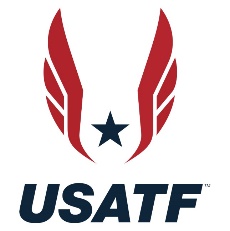 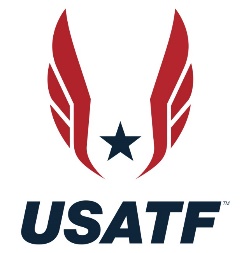 Date:  Date						Location:  LocationSchool Director:  Name, Phone #, and Email address of School DirectorFor more information log on to:  www.usatf.org/groups/Coaches/education/Schedule:Insert Schedule: include an hour-by-hour schedule to show start time/date, end time/date, and topics Registration:Register Online at www.usatf.org/groups/Coaches/education/schools/ by clicking the “school details” link.Pre-registration fee is $ 210.00 if received by insert deadline (14 days prior to beginning of the School); Late and on-site registration (space is limited) is $ 260.00.  Fee includes Level 1 Curriculum materials and the second edition of the Level 1 textbook.You must be a current member of USATF to register – for more information, go to www.usatf.org/membership/Refund policy:  1/2 of the registration fee ($ 105.00) will be refunded after the pre- registration deadline and no refund will be given after the start date of the school.If you have any difficulties with the online registration process, please contact the School Director.Lodging:Insert area lodging informationDirections:Insert directions from major areas, highways and/or airport(s).Instructors:Insert the names of the instructors along with a brief description (100 words or less) of their background/resume; school must have at least three certified instructors to deliver the school schedule 